Software Disclosure Form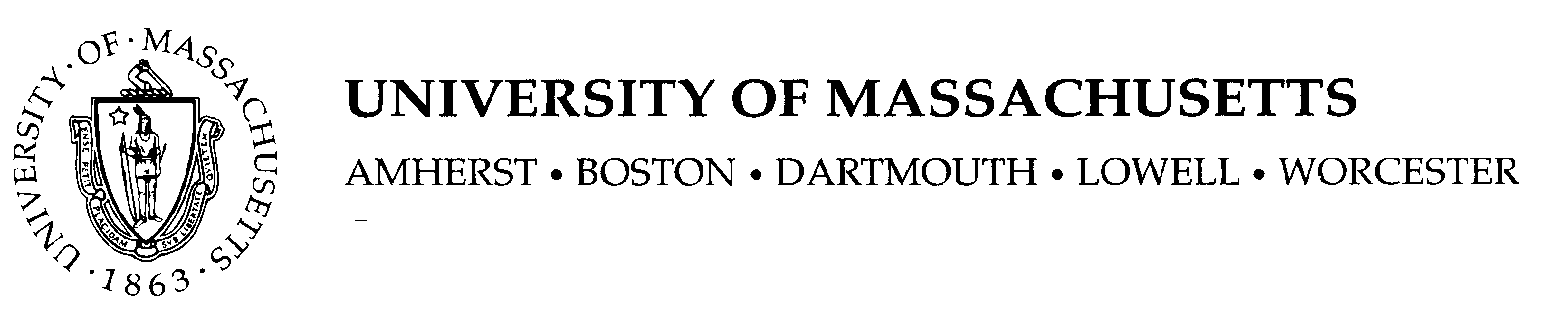 Office of Technology Commercialization (OTC)University of Massachusetts LowellEmail: OTC@uml.edu www.uml.edu/research/OTC/Title of software:______________________________________________________________________________				       Department                   Contributor(s)                      Phone                      Email*                     (If not UML, 					      list employer)* non-UML email address preferred for students & postdoctoral fellowsPlease apply the following copyright notice to all existing copies of the software:© [YEAR]University of MassachusettsAll Rights ReservedThe above copyright notice should be placed in the following locations:(1) Source Code: top, bottom and regularly throughout(2) Title Screen(3) Labels on Diskettes and CDs(4) Documentation, User’s Manual or Other Printed MaterialsDescription1.  Please describe the software program, the problem it addresses and the purposes for which it may be used. (Please attach a copy of the current documentation / user’s manual, including date and version number).  2.  What are the novel aspects of your software and how does it differ from other software products available on the market?  (For example, does your software overcome deficiencies or limitations in existing software products?)3.  Are you aware of any other software with the same or similar purpose? 4.  Stage of Development(a) Please check the one which best describes the stage of development of the software.   Concept				  Beta Test				   Research Tool		  Ready to License Product			  Prototype  			(b) Please check the one which best describes the software documentation.  No Documentation  Partial Documentation  Full Documentation5.  Specifications5(a) Programming language used:  _______________________________________________.5(b) Operating system needed for the software: ______________________________________. 5(c) Other application software needed for the software: _______________________________.5(d) Hardware configuration required for the software? ________________________________.5(e) Does the software have a graphical user interface?           YES       NO5(f) is this off-the-shelf software or does it have to be customized for use by each customer?  5(g) Do you anticipate the customer would need on-going maintenance and support?  If yes, please explain.5(h) Where is the source code located (disc, server, PC)? 6.  Background6(a) Other than this disclosure is there an earlier dated record of the software’s conception which: 	I) describes the software, and 	II) can be independently corroborated?  	 YES		 NO			 YES		 NO	(Note:  This can be important in asserting and defending the claim to patent if needed)   	If so, what is it, and where is it?6(b) is this disclosure related to an earlier University disclosure?  6(c) was the software developed at the request of any University administrator or department?6(d) is this disclosure related to any earlier software or invention disclosure at another institution?  7.  Commercialization7(a) How much did it cost to develop the software? Or, alternatively, how much would it cost for a third party to recreate or reverse engineer the software? 7(b) Who are the likely end-users of the software?7(c) What do you see as commercial uses of your software?  7(d) Please indicate (choose one) the anticipated distribution model for the current version of the software:   Open Source License 		    Beta Test License	  Academic Use License     License to Company		  Software Reseller License    7(e) Do you know of any companies that might be interested in this invention?  7(f) Do you have contacts at any of these companies? 7(g) What do you see as the greatest impediment to the commercial adoption of your software?7(h) Is any further development of your software now in progress, or scheduled?  Is this dependent on industry, Federal, or other funding/sponsorship?8.  Publication and Distribution8(a) Has any aspect of this software been published, presented at a scientific meeting, discussed with non-UMass individuals, or made part of a student dissertation or otherwise disseminated?		 YES		 NO	If yes, please identify, list dates and circumstances.  8(b) Please list below any individuals outside of the University who have received the software.	(add spaces as needed)8(c) Are there any plans to publish or otherwise publicly disseminate any aspect of this software in the future? If yes, please identify and list dates.8(d). Are you aware of related prior art or developments by other institutions or companies? If yes, please identify.9. How was the research leading to the software funded?10.  Third Party Software, Data or Other Materials10(a). Is the software based upon or derived from third-party software (including any freeware, shareware or open source software), or does it otherwise make use of third-party software?	 YES		 NO		If yes, was a software license, end-user license agreement, or other agreement used in connection with receipt of the third-party software?		  YES	 NO		If yes to either, please attach a copy of the license or agreement, or provide the name and contact information of the source of the third-party software.10(b). Does the software include any data, graphics or other materials provided by another institution or company?	 YES		 NO		If yes, was a license, confidentiality agreement or materials transfer agreement used in connection with receipt of those materials?		  YES	 NO		If yes to either, please attach a copy of the agreement, or provide the name and contact information of the source of the third-party materials.Please sign below, to indicate (i) you are the original contributors, (ii) you will help the Office in the patenting process, and (iii) you will sign all documents that require your signatures.Signature(s) of Investigator(s): I/We hereby assign, transfer, and convey all of my/our rights, title, and interest in the invention described in this Invention Disclosure, for which the University asserts ownership under Section III.B. of the University of Massachusetts Intellectual Property Policy for the Lowell campus, to the University of Massachusetts.		Name					 Signature		                  Date1.2.3.4.5.PersonOrganizationDate ReleasedSource Code (Y/N)Version Released1.2.3.4.5.